Об уточнении перечня и границ избирательных участков на территории Сасовского муниципального округа Рязанской  области»В соответствии с п.п. «а» п.2.1 статьи 19 Федерального Закона от 12.06.2002 № 67-ФЗ «Об основных гарантиях избирательных прав и права на участие в референдуме граждан Российской Федерации», руководствуясь Уставом Сасовского муниципального округа Рязанской области, администрация Сасовского муниципального округа Рязанской области ПОСТАНОВЛЯЕТ:Уточнить перечень и границы избирательных участков на территории Сасовского муниципального округа Рязанской области.Избирательный участок № 526Количество избирателей - 374Место нахождения участковой избирательной комиссии: с. Агломазово, ул. Микрорайон, д. 10, здание администрации, телефон 89209830620, 9-11-87.Место нахождения помещения для голосования: с. Агломазово, ул. Микрорайон, д. 10, здание администрации, телефон 89209830620, 9-11-87.Населенные пункты: села Агломазово, Ернеево; деревни Колдамышево, Теньсюпино, Хрущево.Избирательный участок № 527Количество избирателей - 139Место нахождения участковой избирательной комиссии: с. Усады, ул. Школьная, д. 78, здание Усадовской сельской библиотеки, телефон 89605689861Место нахождения помещения для голосования: с. Усады, ул. Школьная, д. 78, здание Усадовской сельской библиотеки, телефон 89605689861Населенные пункты: села Усады, Раково; деревни Усеиново, Лотказино.Избирательный участок № 528Количество избирателей - 651Место нахождения участковой избирательной комиссии: с. Алешино, ул. Микрорайон, д. 10, здание администрации, телефон 89605749293, 9-17-45.Место нахождения помещения для голосования: с. Алешино, ул. Микрорайон, д. 10, здание администрации, телефон 89605749293, 9-17-45.Населенные пункты: села Алешино, Ярново, Калиновец; поселок Лосино-Островское.Избирательный участок № 529Количество избирателей - 150Место нахождения участковой избирательной комиссии: с. Алешино, ул. Микрорайон, д. 10, здание администрации, телефон 89109069051, 9-17-45.Место нахождения помещения для голосования: с. Саблино, ул. Придорожная, д. 8, кафе Кучеренко Н.В. телефон 89109069051Населенные пункты: село Саблино; деревня Лукьяново.Избирательный участок № 530Количество избирателей - 500Место нахождения участковой избирательной комиссии: п. Батьки, ул. Микрорайон, д. 1, кв. 14, здание администрации, телефон 89537469705.Место нахождения помещения для голосования: п. Батьки, ул. Центральная, д. 29, здание Батьковского СДК, телефон 89537469705.Населенные пункты: поселок Батьки, села Вялсы, Арга, Ключи, Шурмашь; деревни Ивановка, Черная Речка.Избирательный участок № 533Количество избирателей - 573Место нахождения участковой избирательной комиссии: с. Берестянки, ул. Садовая, д. 38, здание администрации, телефон 89009030694.Место нахождения помещения для голосования: с. Берестянки, ул. Школьная, д. 24, здание Берестянского СДК, телефон 89009030694.Населенные пункты: село Берестянки; деревни Мордвиново, Доринки, Мурзинки; поселки Пионерская Роща, Перша.Избирательный участок № 534Количество избирателей - 231Место нахождения участковой избирательной комиссии: с. Фроловское, ул. Центральная, д. 14, здание ООО «Новый путь», телефон 89106183818.Место нахождения помещения для голосования: с. Фроловское, ул. Центральная, д. 14, здание ООО «Новый путь», телефон 89106183818.Населенные пункты: село Фроловское.Избирательный участок № 535Количество избирателей - 330Место нахождения участковой избирательной комиссии: с. Гавриловское, ул. Садовая, д. 7, здание администрации, телефон 89105013693, 9-24-42.Место нахождения помещения для голосования: с. Гавриловское, ул. Садовая, д. 7, здание администрации, телефон 89105013693, 9-24-42.Населенные пункты: села Гавриловское, Рогожка.Избирательный участок № 536Количество избирателей - 370Место нахождения участковой избирательной комиссии: с. Любовниково, ул. Школьный переулок, д. 1, здание Любовниковского СДК, телефон 89105610540, 9-23-49.Место нахождения помещения для голосования: с. Любовниково, ул. Школьный переулок, д. 1, здание Любовниковского СДК, телефон 89105610540, 9-23-49.Населенные пункты: село Любовниково; деревни Елизаветовка, Русановка.Избирательный участок № 537Количество избирателей - 784Место нахождения участковой избирательной комиссии: с. Темгенево, ул. 1 Мая, д. 9б, здание администрации, телефон 89105001159, 2-29-34.Место нахождения помещения для голосования: с. Темгенево, ул. 1 Мая, д. 9б, здание администрации, телефон 89105001159, 2-29-34.Населенные пункты: село Темгенево; поселок Молодежный.Избирательный участок № 538Количество избирателей - 327Место нахождения участковой избирательной комиссии: с. Глядково, ул. Микрорайон, д. 2, здание администрации, телефон 89105637009, 9-26-25.Место нахождения помещения для голосования: с. Глядково, ул. Микрорайон, д. 2, здание администрации, телефон 89105637009, 9-26-25.Населенные пункты: село Глядково.Избирательный участок № 539Количество избирателей - 255Место нахождения участковой избирательной комиссии: с. Огарево-Почково, ул. Луговая, д. 51, здание Огарево-Почковского СДК, телефон 89109012536.Место нахождения помещения для голосования: с. Огарево-Почково, ул. Луговая, д. 51, здание Огарево-Почковского СДК, телефон 89109012536.Населенные пункты: села Огарево-Почково, Нащи.Избирательный участок № 540Количество избирателей - 338Место нахождения участковой избирательной комиссии: с. Устье, ул. Школьная, д. 1, здание Устьевского СДК, телефон 89109056021, 9-26-93.Место нахождения помещения для голосования: с. Устье, ул. Школьная, д. 1, здание Устьевского СДК, телефон 89109056021, 9-26-93.Населенные пункты: села Истлеево, Устье.Избирательный участок № 541Количество избирателей - 120Место нахождения участковой избирательной комиссии: с. Мыс Доброй Надежды, ул. Школьная, д. 4, помещение библиотеки села Мыс Доброй Надежды, телефон 89105016097.Место нахождения помещения для голосования: с. Мыс Доброй Надежды, ул. Школьная, д. 4, помещение библиотеки села Мыс Доброй Надежды, телефон 89105016097.Населенные пункты: село Мыс Доброй Надежды.Избирательный участок № 542Количество избирателей - 224Место нахождения участковой избирательной комиссии: с. Бастаново, ул. Молодежная, д. 15, здание Бастановского СДК, телефон 89156116394.Место нахождения помещения для голосования: с. Бастаново, ул. Молодежная, д. 15, здание Бастановского СДК, телефон 89156116394.Населенные пункты: село Бастаново; поселок Сенцово; деревни Новое Амесьево, Старое Амесьево.Избирательный участок № 543Количество избирателей - 152Место нахождения участковой избирательной комиссии: с. Кошибеево, ул. Мира, д. 5, здание администрации, телефон 89105613810.Место нахождения помещения для голосования: с. Кошибеево, ул. Садовая, д. 46, здание Кошибеевского СДК, телефон 89105613810.Населенные пункты: село Кошибеево.Избирательный участок № 544Количество избирателей - 373Место нахождения участковой избирательной комиссии: с. Демушкино, ул. Школьная, д. 15, здание администрации, телефон 89106148874, 9-01-35.Место нахождения помещения для голосования: с. Демушкино, ул. Школьная, д. 19, здание Демушкинского СДК, телефон 89106148874.Населенные пункты: села Демушкино, Барашево, Липовка, Ласицы, Рожково; поселки Лейный, Смирновка.Избирательный участок № 545Количество избирателей - 325Место нахождения участковой избирательной комиссии: п. Сасовский, ул. Садовая, д. 8, кв.2, здание администрации, телефон 89106323243, 2-47-11.Место нахождения помещения для голосования: п. Сасовский, ул. Садовая, д. 1а, здание ООО «Прогресс», телефон 89106323243, 2-47-11.Населенные пункты: поселок Сасовский; село Кобяково.Избирательный участок № 546Количество избирателей - 312Место нахождения участковой избирательной комиссии: с. Каргашино, ул. Ленина, д. 3, здание Каргашинского СДК, телефон 89156009065, 9-21-31.Место нахождения помещения для голосования: с. Каргашино, ул. Ленина, д. 3, здание Каргашинского СДК, телефон 89156009065, 9-21-31.Населенные пункты: села Каргашино, Заболотье; деревня Малое Хреново; поселок 12 лет Октября.Избирательный участок № 547Количество избирателей - 95Место нахождения участковой избирательной комиссии: с. Мокрое, ул. Школьная, д. 30, здание администрации, телефон 89105663418, 9-21-91.Место нахождения помещения для голосования: с. Мокрое, ул. Школьная, д. 30, здание администрации, телефон 89105663418, 9-21-91.Населенные пункты: село Мокрое.Избирательный участок № 548Количество избирателей - 117Место нахождения участковой избирательной комиссии: с. Чубарово, ул. Школьная, д. 1а, здание Чубаровского СДК, телефон 89105036098.Место нахождения помещения для голосования: с. Чубарово, ул. Школьная, д. 1а, здание Чубаровского СДК, телефон 89105036098.Населенные пункты: села Чубарово, Тонкачево; деревни Ивановка, Подостровное.Избирательный участок № 549Количество избирателей - 647Место нахождения участковой избирательной комиссии: п. Кустаревка, ул. 8 Марта, д. 1, здание администрации, телефон 89105054119, 9-06-13.Место нахождения помещения для голосования: п. Кустаревка, ул. Заводская, д. 49, здание Кустаревского СДК, телефон 89105054119.Населенные пункты: поселок Кустаревка.Избирательный участок № 550Количество избирателей - 444Место нахождения участковой избирательной комиссии: с. Малый Студенец, ул. Микрорайон, д. 2,  пом. Н3, здание администрации, телефон 89106450114, 9-40-26.Место нахождения помещения для голосования: с. Малый Студенец, ул. Школьная, д. 5, здание МБОУ «Малостуденецкая СШ», телефон 89106450114, 9-40-28.Населенные пункты: село Малый Студенец; деревни Большой Студенец, Серовское, Пятаково.Избирательный участок № 551Количество избирателей - 460Место нахождения участковой избирательной комиссии: с. Нижнее Мальцево, ул. Центральная, д. 43а, здание Нижнемальцевского СДК, телефон 89105689309, 9-15-79.Место нахождения помещения для голосования: с. Нижнее Мальцево, ул. Центральная, д. 43а, здание Нижнемальцевского СДК, телефон 89105689309, 9-15-79.Населенные пункты: село Нижнее Мальцево; деревня Жихаревка.Избирательный участок № 552Количество избирателей - 604Место нахождения участковой избирательной комиссии: с. Новое Березово, ул. Придорожная, д. 3, здание администрации, телефон 89209686269.Место нахождения помещения для голосования: с. Новое Березово, ул. Придорожная, д. 3, здание Новоберезовской сельской библиотеки, телефон 89209686269.Населенные пункты: села Новое Березово, Старое Березово, Тархань.Избирательный участок № 553Количество избирателей - 320Место нахождения участковой избирательной комиссии: с. Салтыково, ул. Центральная, д. 23, здание администрации, телефон 89105773756.Место нахождения помещения для голосования: с. Салтыково, ул. Центральная, д. 25, здание Салтыковского СДК, телефон 89105773756.Населенные пункты: село Салтыково; деревни Крутое, Лесные Цветы, Новое, Шафторка; поселки Липки, Ряньзя.Избирательный участок № 554Количество избирателей - 366Место нахождения участковой избирательной комиссии: п. Придорожный, ул. Микрорайон, д. 3, кв. 4, здание библиотеки поселка Придорожный, телефон 89009025578.Место нахождения помещения для голосования: п. Придорожный, ул. Центральная, д. 8, здание МБОУ «Придорожная СШ» им. А.С. Новикова-Прибоя, телефон 89009025578.Населенные пункты: поселки Придорожный, Вадакша, Грачевка, Красный; село Матвеевское; деревня Каменка.Избирательный участок № 557Количество избирателей - 380Место нахождения участковой избирательной комиссии: с. Пичкиряево, ул. Молодежная, д. 1, кв. 1, здание администрации, телефон 89036410017.Место нахождения помещения для голосования: с. Пичкиряево, ул. Мира, д. 1а, здание Пичкиряевского СДК, телефон 89036410017.Населенные пункты: поселок Завад; села Пичкиряево, Боковой Майдан;  деревня Горбуновка.Избирательный участок № 558Количество избирателей - 868Место нахождения участковой избирательной комиссии: п. Сотницыно, ул. Заводская, д. 1а, здание администрации, телефон 89106351483, 5-30-12.Место нахождения помещения для голосования: п. Сотницыно, ул. Школьная, д. 1, здание МБОУ «Сотницынская СШ», телефон 89106351483.Населенные пункты: поселок Сотницыно: улицы Андронова, Гагарина, Индеева, Калмыкова, Комсомольская, Морина, Новая, Октябрьская, Первомайская, Полевая, Советская, Совхозная, Школьная.Избирательный участок № 559Количество избирателей - 873Место нахождения участковой избирательной комиссии: п. Сотницыно, ул. Заводская, д. 1а, здание администрации, телефон 89206337938, 5-30-12.Место нахождения помещения для голосования: п. Сотницыно, ул. Больничная, д. 1, здание Сотницынской участковой больницы, телефон 89206337938.Населенные пункты: поселок Сотницыно: улицы Больничная, Железнодорожная, Заводская, Заречная, Луговая, Набережная, Пролетарская, Садовая, микрорайон Черемушки; поселок Декабристы.Избирательный участок № 560Количество избирателей - 127Место нахождения участковой избирательной комиссии: с. Верхнее Мальцево, ул. Школьная, д. 1, здание Верхнемальцевской сельской библиотеки, телефон 89156097842.Место нахождения помещения для голосования: с. Верхнее Мальцево, ул. Школьная, д. 1, здание Верхнемальцевской сельской библиотеки, телефон 89156097842.Населенные пункты: село Верхнее Мальцево.Избирательный участок № 561Количество избирателей - 352Место нахождения участковой избирательной комиссии: д. Трудолюбовка, ул. Центральная, д. 36, здание администрации, телефон 89308797496, 2-22-09.Место нахождения помещения для голосования: д. Трудолюбовка, ул. Центральная, д. 40, здание Трудолюбовского СДК, телефон 89308797496, 2-22-09.Населенные пункты: села Поляки-Майданы, Шевали-Майданы; деревни Кузьминка, Новые Выселки, Трудолюбовка, Верхне-Никольское, Таировка; поселок Красный Яр.»Избирательный участок № 562Центр – административное здание ООО «Водоресурс»  (ул. Ленина, 42,  тел. 5-10-07)Количество избирателей – 1084Казарма 379 км.Улицы:  Новикова-Прибоя, Островского, Шацкая - полностью.Улица Гагарина - нечётная сторона с дома № 1 по дом № 13Б, чётная сторона с дома № 2 по дом № 14.Улица Ленина - нечётная сторона с дома № 79 по дом № 127, чётная сторона с дома № 42 по дом № 112Улица Набережная - нечётная сторона с дома № 9 по дом № 49, чётная сторона с дома № 8 по дом № 52.Улицы Пролетарская – нечетная сторона с дома № 1 по дом № 11, четная сторона – с дома № 2 по дом № 12, Улица Речная – нечетная сторона с дома № 1 по дом № 49, четная сторона с дома № 2 по дом № 42.Улица Савина – нечетная сторона с дома № 1 по дом № 13, четная сторона – с дома № 2 по дом № 4.Улица Садовая – нечетная сторона с дома № 19 по дом № 35, четная сторона – с дома № 46 по дом № 60.Улица Советская - нечётная сторона с дома № 131 по дом № 177, чётная сторона с дома № 160 по дом № 170,Улица Тургенева – нечётная сторона с дома № 25 по дом № 109, чётная сторона с дома № 26 по дом № 92.Избирательный участок № 563Центр – МБОУ «Основная общеобразовательная школа № 2» (ул. Ново-Елатомская, 31,  тел. 5-04-71)Количество избирателей – 1329Улицы:  Дружбы, Комарова, Ленинградская, Лермонтова, Ломоносова, Московская, Пионерская, Павлова, Рязанская, Советский проезд, Циолковского,  Энергетиков - полностью.Улица Зеленая - нечетная сторона с дома № 1 по дом № 23.Улица Кадомская - нечётная сторона с дома № 39 по дом № 77, чётная сторона с дома № 60 по дом № 114.Улица Колхозная - нечетная сторона с дома № 21 по дом № 53, четная сторона – с дома № 26 по дом № 66.Улица Крупской – нечетная сторона с дома № 21 по дом № 65, четная сторона – с дома № 6 по дом № 44.Улица Пролетарская - нечетная сторона с дома № 13 по дом № 61, четная сторона – с дома № 14 по дом № 58.Улица Речная - нечетная сторона с дома № 51 по дом № 53, четная сторона – с дома № 44 по дом № 56.Улица Советская - нечетная сторона с дома № 179 по дом № 219, четная сторона – с дома № 172 по дом № 192.Улица Спортивная - нечётная сторона с дома № 43 по дом № 49. Избирательный участок № 564Центр – МБОУ «Основная общеобразовательная школа № 2» (ул. Ново-Елатомская, 31,  тел. 5-04-71)Количество избирателей - 1246Улицы:  Сасовская, Курашова, Красносельская - полностью.Улица Зелёная - четная  сторона – с дома № 2 по дом № 18.Улица Колхозная - нечётная сторона с дома № 1 по дом № 19, чётная сторона с дома № 2 по дом № 24.Улица Крупской - нечётная сторона с дома № 1А по дом № 19, чётная сторона с дома № 2А по дом № 4.Улица Ново-Елатомская - нечетная сторона полностью, четная  сторона – с дома № 2 по дом № 42Г,40/2, 40/3, 42/2, 42/6.Улица Октябрьская - нечётная сторона с дома № 73 по дом № 119, чётная сторона с дома № 70 по дом № 120.Улица Савина - нечётная сторона с дома № 15 по дом № 59, чётная сторона с дома № 6 по дом № 50.Улица Советская - нечётная сторона с дома № 117 по дом № 129, чётная сторона с дома № 130 по дом № 158.Улица Спортивная - нечётная сторона с дома № 1 по дом № 41, чётная сторона с дома № 2 по дом № 46.Избирательный участок № 565Центр – МБОУ «Средняя общеобразовательная школа № 1»(ул. Ленина, 34,  тел. 5-09-59)Количество избирателей – 943Улицы:  Пугачёвская, Беглова, Банковская, Мишина - полностью.2-й Первомайский переулок - полностью.Улица Гагарина - нечётная сторона с дома № 15 по дом № 35, чётная сторона с дома № 16 по дом № 40.Улица Кадомская - нечётная сторона с дома № 31 по дом № 37.Улица Комсомольская - нечётная сторона с дома № 57 по дом № 71, чётная сторона с дома № 56 по дом № 74.Улица Ленина - нечётная сторона с дома № 1 по дом № 77, чётная сторона с дома № 2 по дом № 40.Улица Малышева - нечётная сторона с дома № 51 по дом № 87, чётная сторона с дома № 62 по дом № 100.Улица Октябрьская - нечётная сторона с дома № 31 по дом № 71, № 71А, чётная сторона с дома № 34 по дом № 68А.Улица Садовая – нечетная сторона с дома № 1 по дом № 17, четная сторона с дома № 2 по дом № 44.Улица  Сидорова с дома № 33 по дом № 57, с дома № 34 по дом № 66А. Улица Советская - нечётная сторона с дома № 69 по дом № 115, чётная сторона с дома № 82 по дом № 128Улица Типанова - нечётная сторона с дома № 23 по дом № 49, чётная сторона с дома № 22 по дом № 34.Избирательный участок № 566Центр – ФСК «Планета спорта»  (ул. Л. Зыкиной, 2,  тел. 2-07-02)Количество избирателей - 1144Улицы:  Краснознамённая,  Текстильная, Трудовая - полностью.Улица Гагарина - нечётная сторона с дома № 37 по дом № 51, чётная сторона с дома № 42 по дом № 58.Улица Кадомская - чётная сторона с дома № 34 по дом № 58.Улица Ново-Елатомская – четная сторона с дома № 44 по дом № 58.Улица Революции - нечётная сторона с дома № 75 по дом № 121, чётная сторона с дома № 94 по  дом № 140.Улица 40 лет Октября - нечётная сторона с дома № 51 по дом № 87, чётная сторона с дома № 56 по  дом № 88.Избирательный участок № 567Центр – Управление образования г. Сасово  ( ул. Типанова, 2,  тел.  2-23-43)Количество избирателей – 1095Улицы:  Пундикова, Делегатский проезд - полностью.Улица Делегатская - нечётная сторона с дома № 55 по дом № 87, чётная  сторона с  дома № 80 по дом № 106А.Улица Кадомская - нечётная сторона с дома № 17 по дом № 29Б, чётная сторона с дома № 20 по дом № 32.Улица Октябрьская - нечётная сторона с дома № 1 по дом № 29, чётная сторона с дома № 2 по дом № 32А.Улица Сидорова - нечётная сторона с дома № 1 по дом № 31, чётная сторона с дома № 2 по дом № 32, № 32АПроспект Свободы - нечётная сторона с дома № 7 по дом № 15, чётная сторона с дома № 20 по дом № 28, № 28А.Улица Типанова - нечётная сторона с дома № 1 по дом № 21, чётная сторона с дома № 2  по дом № 20.Избирательный участок № 568Центр – МБОУ «Средняя общеобразовательная школа № 106» (ул. Пушкина, 106, тел. 5-09-73)Количество избирателей – 1162Улицы:  Грибоедова, Тюрина, Пугачёвский переулок, 2-й Школьный переулок, 1-й Первомайский (Первомайский) переулок - полностью.Улица Кадомская - нечётная сторона с дома № 1 по дом № 15А, чётная сторона с дома № 2 по дом № 18.Улица Комсомольская - нечётная сторона с дома № 1 по дом № 55, чётная сторона с дома № 2 по дом № 54.Улица Малышева - нечётная сторона с дома № 1 по дом № 49, чётная сторона с дома № 2 по дом № 60.Улица Пушкина - нечётная сторона с дома № 63 по дом № 75, чётная сторона с дома № 64 по дом № 130.Улица Советская - нечётная сторона с дома № 1 по дом № 63, чётная сторона с дома № 2 по дом № 80.Проспект Свободы - с дома № 12 по дом № 18.Избирательный участок № 569Центр – МБУ - Городской дом культуры (ул. Вокзальная, 18,  тел.2-48-37)Количество избирателей – 933Улицы: Вокзальная, Ветеранов Октября, Железнодорожная, Лесозаводская, Луговая, Поселковая, Театральная, переулки Рабочий и Новый - полностью.Улица Деповская - нечётная сторона с дома № 1 по дом № 23, чётная сторона с дома № 4по дом № 36.Улица Набережная - дома № 1, № 2А, № 3, № 3А, № 4, № 5, № 6, № 7.Улица Пушкина - нечётная сторона с дома № 1 по дом № 61, чётная сторона с дома № 28 по дом № 62.Улица Тургенева - нечётная сторона с дома № 1 по дом № 23, чётная сторона с дома № 4 по дом № 24.Проспект Свободы - нечётная сторона с дома  №1 по дом  № 5, чётная сторона с дома № 2 по дом № 10.Избирательный участок № 570Центр – ОАО "РОЭК" "Сасовские городские распределительные сети"  ( ул. Островитянова, 133,  тел. 2-45-41)Количество избирателей – 1125Улицы: Азовкина, Горького, Есенина, Мира, Нагорная, Некрасова, Островитянова, Ушакова, Электрификации, 8 Марта – полностью.Улица Пушкина - чётная сторона с дома № 2 по дом № 26, дома № 1Б, № 2А, № 2Б, № 2В.Избирательный участок № 571Центр – МБОУ «Средняя общеобразовательная школа № 6» (микрорайон «Южный», 57,  тел. 2-03-38)Количество избирателей –1253Микрорайон «Южный» дома № 28, № 34, № 54, № 55, № 56.Улица Полетаева, переулок Красноармейский – полностью.Улица Делегатская - нечётная сторона с дома № 1 по дом № 51, чётная сторона с дома № 2 по  дом № 76.Улица Деповская - нечётная сторона с дома № 25А по дом № 49, чётная сторона с дома № 38 по  дом № 64 .Улица Калинина – нечётная сторона с дома № 1 по дом № 21.Улица Революции - нечётная сторона с дома № 1 по дом № 61, чётная сторона с дома № 2 по дом № 72 Улица 40 лет Октября - нечётная сторона с дома № 1 по дом № 25, чётная сторона с дома № 2 по дом № 28.Избирательный участок № 572Центр – МБДОУ «Детский сад № 10» (ул. Киевская, 6,  тел. 2-07-50)Количество избирателей – 1099Улицы: Заводская, Киевская,  Мичурина, Полевая, Строителей, Станкостроителей, Солнечная, Н.Ф. Макарова, Восточная  - полностьюМикрорайон «Южный» дома  № 48, № 51,62Улица Пушкина дом № 2/2.Избирательный участок № 573Центр – ГБУРО «Сасовский ММЦ» (поликлиника взрослая) (микрорайон «Южный», 44а,  тел. 2-03-28)Количество избирателей – 940Микрорайон «Южный» дома № 29,  № 30, № 31,  № 32,  № 33, № 44, № 44 корпус 1, № 45.Избирательный участок № 574Центр – МБОУ «Средняя общеобразовательная школа № 3»(микрорайон «Северный», 40,  тел. 2-00-03)Количество избирателей – 1310Микрорайон «Северный» дома № 11, № 30, № 34, № 35, № 36, № 43, № 45, № 47, № 49.Улицы: Молодежная, Юбилейная – полностью.Избирательный участок № 575Центр – МБОУ «Средняя общеобразовательная школа № 3» (микрорайон «Северный», 40,  тел. 2-00-03)Количество избирателей – 1085Микрорайон « Северный» дома № 6, № 8, № 10, № 15, № 32, № 33.Избирательный участок № 576Центр – МБУ  «Муниципальный культурный центр» (микрорайон «Северный», 57,  тел. 2-00-24)Количество избирателей – 960Микрорайон « Северный» дома № 1, № 1А, № 3, № 5.Избирательный участок № 577Центр – МБУ «Муниципальный культурный центр» (микрорайон «Северный», 57,  тел. 2-44-28)Количество избирателей - 803Микрорайон « Южный» дома № 5, № 6, № 40, № 41.Избирательный участок № 578Центр – МБДОУ «Детский сад № 13» (микрорайон «Южный», 35,  тел. 2-07-47)Количество избирателей - 941Микрорайон « Южный» дома № 10, № 12, № 13, № 15, № 16, № 17, № 18, № 19.Избирательный участок № 579Центр – МБДОУ «Детский сад № 11» (микрорайон «Южный», 36,  тел. 2-47-36)Количество избирателей - 960Микрорайон « Южный» дома № 1, № 2, № 4, № 7, № 8, № 9.Улица Калинина – нечетная сторона с дома № 23 по дом № 57, четная сторона - полностьюУлица Революции - нечётная сторона с дома № 63 по дом № 73, дом № 73А, чётная сторона с дома № 74 по  дом № 92 .Улица 40 лет Октября - нечётная сторона с дома № 27 по дом № 49, чётная сторона с дома № 30 по  дом № 54 .Избирательный участок № 580Центр – МБДОУ «Детский сад № 7» (микрорайон «Южный», 38,  тел. 2-07-23)Количество избирателей - 1105Микрорайон « Южный» дома № 11, № 14, № 20, № 21, № 22, № 23, № 24, № 25, № 26, № 27.Избирательный участок № 581Центр –  помещение бывшего Сбербанка (ул. Авиагородок, д. 40,  тел. 5-21-57)Количество избирателей – 877Авиагородок – полностью.Признать утратившими силу постановление главы администрации МО-ГО г. Сасово Рязанской области от 10.01.2013 г. № 13 «Об образовании избирательных участков на территории муниципального образования – городской округ город Сасово», постановление главы администрация муниципального образования – Сасовский муниципальный район Рязанской области от 27 июня 2018 г. № 405 «Об образовании на территории муниципального образования – Сасовский муниципальный район Рязанской области избирательных участков»Постановление вступает в силу с момента официального опубликования.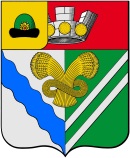 АДМИНИСТРАЦИЯ САСОВСКОГО МУНИЦИПАЛЬНОГО ОКРУГАРЯЗАНСКОЙ  ОБЛАСТИАДМИНИСТРАЦИЯ САСОВСКОГО МУНИЦИПАЛЬНОГО ОКРУГАРЯЗАНСКОЙ  ОБЛАСТИАДМИНИСТРАЦИЯ САСОВСКОГО МУНИЦИПАЛЬНОГО ОКРУГАРЯЗАНСКОЙ  ОБЛАСТИАДМИНИСТРАЦИЯ САСОВСКОГО МУНИЦИПАЛЬНОГО ОКРУГАРЯЗАНСКОЙ  ОБЛАСТИАДМИНИСТРАЦИЯ САСОВСКОГО МУНИЦИПАЛЬНОГО ОКРУГАРЯЗАНСКОЙ  ОБЛАСТИАДМИНИСТРАЦИЯ САСОВСКОГО МУНИЦИПАЛЬНОГО ОКРУГАРЯЗАНСКОЙ  ОБЛАСТИАДМИНИСТРАЦИЯ САСОВСКОГО МУНИЦИПАЛЬНОГО ОКРУГАРЯЗАНСКОЙ  ОБЛАСТИАДМИНИСТРАЦИЯ САСОВСКОГО МУНИЦИПАЛЬНОГО ОКРУГАРЯЗАНСКОЙ  ОБЛАСТИАДМИНИСТРАЦИЯ САСОВСКОГО МУНИЦИПАЛЬНОГО ОКРУГАРЯЗАНСКОЙ  ОБЛАСТИАДМИНИСТРАЦИЯ САСОВСКОГО МУНИЦИПАЛЬНОГО ОКРУГАРЯЗАНСКОЙ  ОБЛАСТИАДМИНИСТРАЦИЯ САСОВСКОГО МУНИЦИПАЛЬНОГО ОКРУГАРЯЗАНСКОЙ  ОБЛАСТИПОСТАНОВЛЕНИЕПОСТАНОВЛЕНИЕПОСТАНОВЛЕНИЕПОСТАНОВЛЕНИЕПОСТАНОВЛЕНИЕПОСТАНОВЛЕНИЕПОСТАНОВЛЕНИЕ  18  января 2024 г.   18  января 2024 г.   18  января 2024 г. № 63 № 63 Глава муниципального образованияСасовский муниципальный округ Е.И. Рубцова 